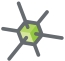 Análise de uma factura de electricidade: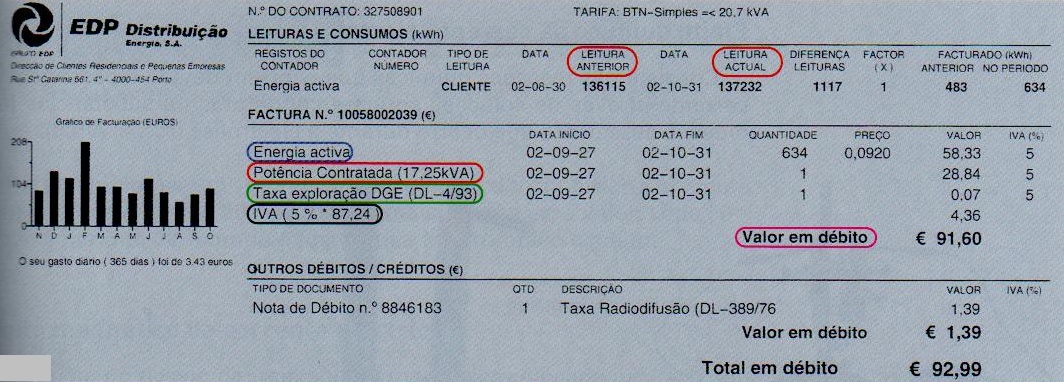 Consulta o recibo de electricidade e responde às seguintes questões:1.1-Calcula a quantidade e o preço da energia activa.1.2- Qual o valor (euros) da potência contratada, e da taxa de exploração?1.3- Qual a contribuição do IVA (em euros) nesta factura de electricidade? Justifica com os cálculos apropriados.1.4-Calcula o valor a pagar (em débito)? 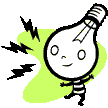 